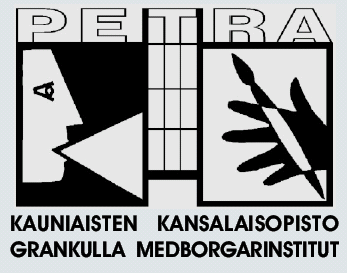 KANSALAISOPISTON TOIMINTAKERTOMUS 20211. HENKILÖKUNTAVakinainen henkilökuntaRehtori			Roger Renman	Suunnittelijaopettaja		Leena Nurmi		Toimistonhoitaja		Mikaela HeinonenLiikuntasuunnittelija		Helena Pirvola-NykänenLiikunnanohjaaja		Ursula KoivunenMääräaikainen henkilökunta	2010	2012	2014	2016	2018	2020	2021Määrä	  58	  58	  66	  81	  83	  78	  752. VISIOKansalaisopiston tehtävänä on edistää jatkuvaa, koko elämän kestävää omaehtoista oppimista, harrastamista, itsensä kehittämistä ja henkistä kasvua. Opisto järjestää eri alojen koulutusta tavoitteenaan aktiivinen ja suvaitsevainen kuntalainen. Opisto on kilpailukykyinen, kaksikielinen, edistyksellinen ja monipuolinen oppilaitos. Kansalaisopisto on suomalainen design -tuote, joka parantaa kuntalaisten psyykkistä ja fyysistä hyvinvointia, ehkäisee syrjäytymistä ja tarjoaa osallistavaa sivistystoimintaa.3. TOIMINTA			2010	2014	2016             	2020	2021Opetustunteja yhteensä		5589	6142	9786           	8264	7806normaalitunnit		5165	5909	8485             	6955	6721omakustannustunnit	  424	  227	  562	  829	  567kaupungille myydyt tunnit	      0	      6	  739	  480	  518Opiskelijat kertaalleen laskettuna	1771	1963	2927	2874	2176Kurssilaisia			3461	3993	8662	8121	6306miehiä		  586	  717	2571	2550	2072naisia			2875	3276	6091	5571	4234Opintopiirejä			  266	  297	  463	  429	  355Opiston toiminta väheni vuonna 2021. Syynä oli koronaviruspandemia, joka keskeytti lähiopetuksen 1.1.‒31.5. Naisten määrä kurssilaisista oli 67 % ja miesten 33 %. Miesten osuus on huomattavasti noussut viime vuosina.Tuntimäärät aloittain			2010	2014	2016	2020	2021Kielet			1524	2024	2038	1560	1414Taide- ja taitoaineet		2441	2383	2474	1950	1549Liikunta ja terveys		1476	1584	5083	4561	4591Muut			  122	  151	  191	  193	  252Yhteensä			5589	5563	6142              8264	7806Tunnusluvut 2021Tilinpäätöstiedot 27.1.2022			TP2021Toimintatulot			213 588Toimintamenot		836 233Toimintakate/jäämä		622 645			2010	2014	2016	2020	2021Bruttokäyttömenot/kurssilainen	  158	  160	  109	  112	  133Nettokäyttömenot/kurssilainen	  132	  124	    71	    75	    99Bruttokäyttömenot/tunti	   	    98	  104	    96	  110	  107Nettokäyttömenot/tunti		    82	    80	    63	    74	    804. OPISTON TILATPetralle ei tehty mitään isompia remontteja tänä vuonna. Kieltenkurssit siirtyivät syksyllä Samiksesta Kasavuoren kouluun.5. TALOUSTalouden toteumavertailutiedot 27.1.2022			TP2021TOIMINTATULOTMaksutulot			198 843Tuet ja avustukset		    3 500Muut tulot			    1 055Sisäiset tulot			  10 190TOIMINTATULOT YHTEENSÄ	213 588TOIMINTAMENOTHenkilöstömenot		570 881Palvelujen ostot		  44 669Aineet ja tarvikkeet		    9 823Muut menot			  18 908Sisäiset menot		191 952TOIMINTAMENOT YHTEENSÄ	836 233TOIMINTAKATE/JÄÄMÄ		622 645KUSTANNUSTEN JAKAUTUMINEN	2010	2014	2016	2020	2021Valtio			42 %	37 %	25 %	25 %	28 %Kunta			39 %	41 %	41 %	43 %	48 %Opiskelijat			19 %	22 %	34 %	32 %	24 %Sisäisten menojen osuus menoista	23 %	25 %	18 %	19 %	23 %Alla olevasta taulukosta näkyy miten valtion osuus opiston budjetista on pienentynyt viime vuosina. Myös opiskelijoiden osuus on laskenut koronapandemian myötä.